OMB NO. 1293-0002 (EXP xx/xx/201x) VETS/USERRA/VP Form 1010 (REV 04/2014)ELIGIBILITY DATA FORM: For claims under the Uniformed Services Employment and Reemployment Rights Act (USERRA)and/or claims under the Veterans’ Preference (VP) provisions of the Veterans Employment Opportunities Act of 1998U.S. Department of Labor, Veterans’ Employment and Training ServiceMail (or FAX) to:Veterans' Employment and Training Service	Phone:  (866) 4-USA-DOL ((866)-487-2365))U.S. Department of Labor	FAX:	(404) 562-2313ATTENTION:  Form 101061 Forsyth Street, S.W., Room 6T85Atlanta, Georgia 30303PLEASE TYPE OR PRINTSection I:  Claimant Information1. Name:Last Name	First Name	M.I.2. Address:Street	City	State	ZIP3.  Social Security No:   	4.  Home Phone:   	5.  Cell Phone:   	6.  Email Address:  	7. Do you have a military service-connected disability?	Yes	NoSection II: Uniformed Service Information9. If Reserve/National Guard:(a)     Name of Unit:   	(b)    Unit Address:   	(c)     Unit Phone:      	10.  Dates of Service (If applicable):	(a)  From:   	To:   	OR	(b)  Date of Examination/Rejection for Service:   	11. Type of Discharge or Separation:	Honorable Conditions	Entry Level	Uncharacterized	Medical	Other than HonorableOther (Explain in “Comments”)	Not ApplicableSection III: Employer Information12.  Employer or Prospective Employer’s Name:   	13. Address:Street	City	State	ZIP14. Principal Employer Contact (PEC):(a) PEC Name/Title:   	(b) PEC Phone:   	15.  Employment Dates (If applicable):	From:   	To:   	16. Since beginning work with this employer, has your cumulative uniformed service exceeded 5 years?	Yes	NoIf YES, explain in Comments box at end of this claim form.17.  Name of Union(s) That Represent You:   	18. Title of the Position or Occupation that is related to your claim (the job that you either now hold, or used to hold, or applied for, with this employer):Section IV: Claim Information19. Was the Employer Support of the Guard and Reserve (ESGR) involved in handling your claim initially?	Yes	NoUse items #20 and #21 to identify the program(s).  (NOTE: Most claims – but not all – apply to only one program.)  For this claim to apply only to Veterans’ Preference (VP) in Federal Employment:  Complete item #20, and skip #21.For this claim to apply only to USERRA: ……………………………………………..  Skip item #20, and complete #21.For this claim to apply to both VP and USERRA: ……………………………………  Complete both items #20 and #21.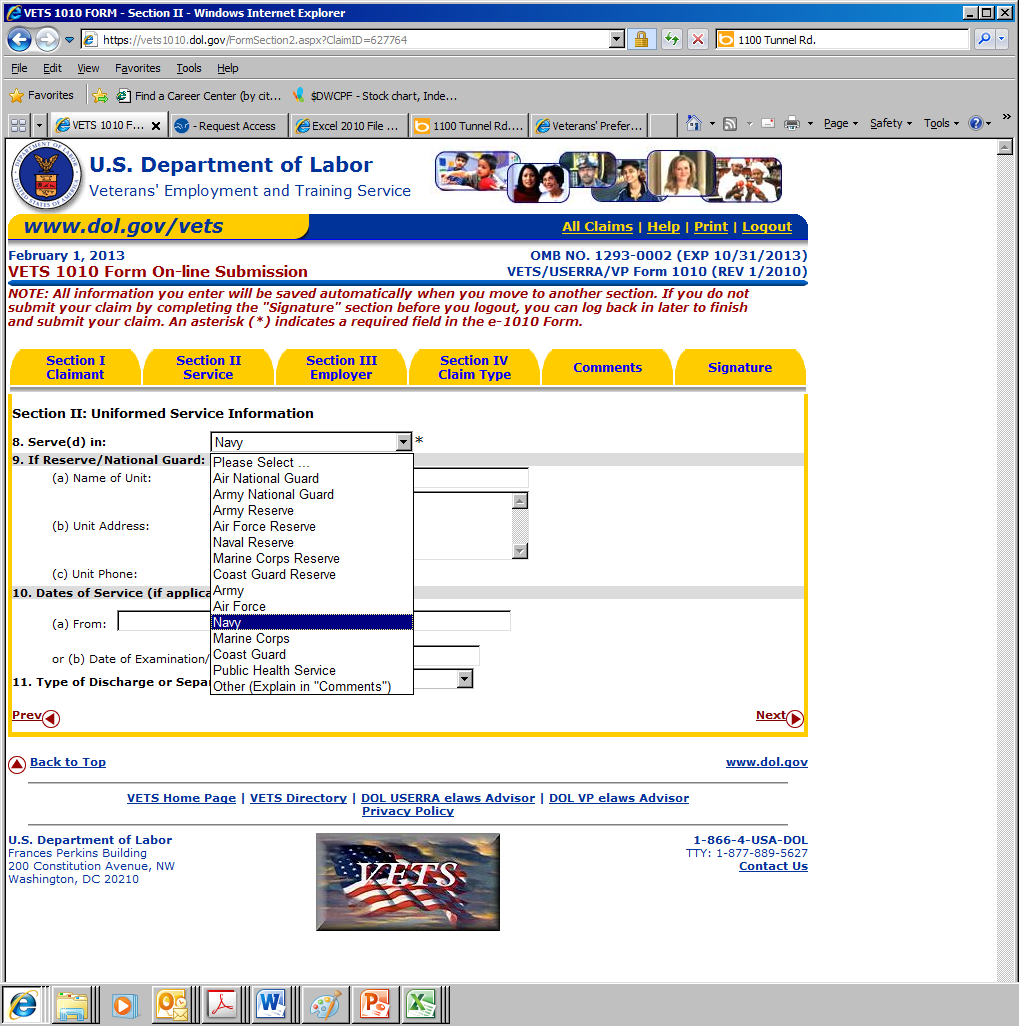 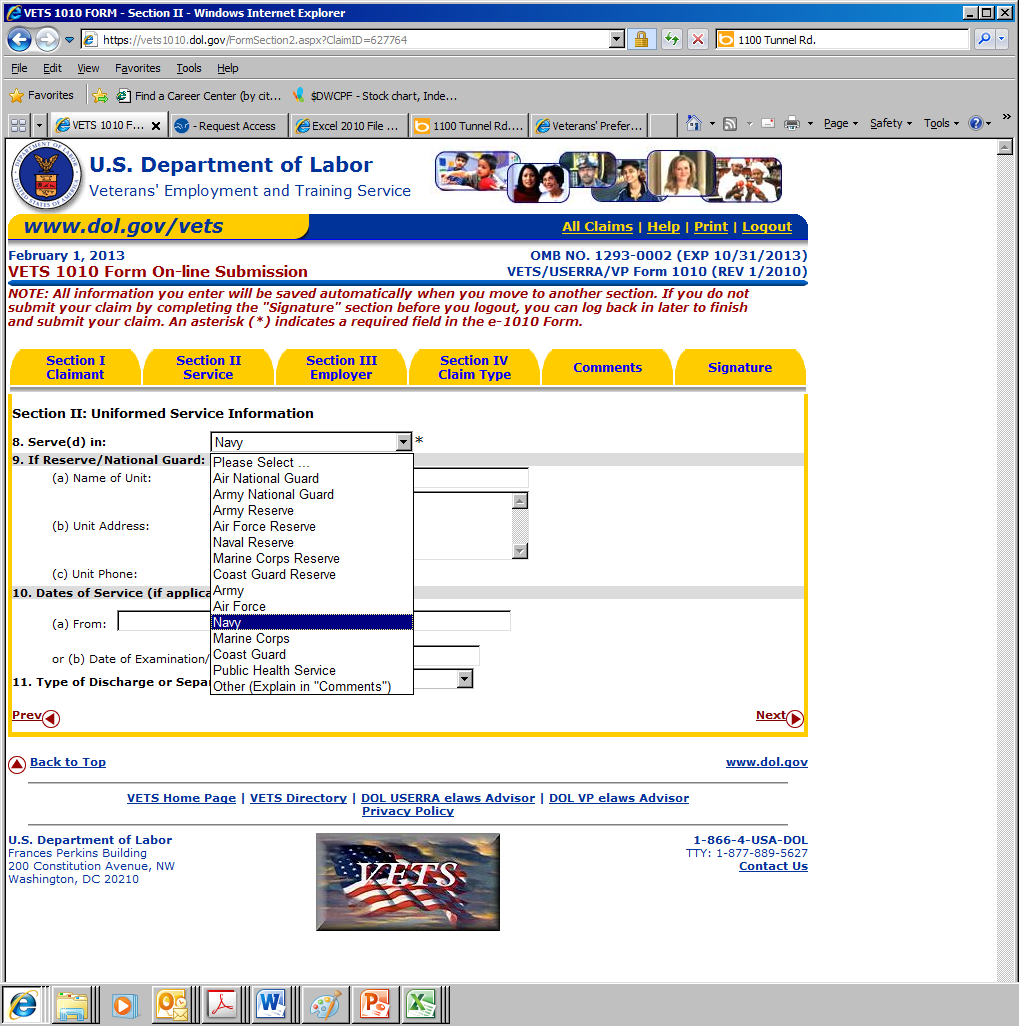 20. Veterans’ Preference Issue (Check One):        Hiring            Reduction-in-Force (RIF)21. USERRA Issue(s):      Military Obligations Discrimination         Reinstatement         Initial Hiring Discrimination           Discrimination as Retaliation for any Action        Status        Pay Rate        Seniority        Other Non-Seniority Benefits                   Pension        Layoff       Promotion        Vacation        Health Benefits        Special Protected Period Discharge                   Reasonable Accommodations/Retraining for Disabled        Reasonable Accommodations/Retraining for Non-Qualified/Non-Disabled        OtherIf Claim Concerns Hiring, Promotion, RIF or Termination22.  Title of Position Held or Applied For:   	23.  Pay Rate:   	24.  Date of Application Employment/Promotion:   	(a)  Vacancy Announcement Number:   	(b) Date Vacancy Opened:   	(c)  Date Vacancy Closed:  	_If Claim Concerns Reemployment Following Service25. Was Prior Notice of Service Provided to Employer?	Yes	No (If “No,” Explain in Comments)26.  (a)  Who Provided Notice of Service to Employer?	Self	Other (name):   	(b) Was the Notice of Service:	Written	Oral	Both(c)  Date Notice of Service was given to Employer:   	27.  Name/Title of Person to Whom Notice of Service was Provided:   	28.  Date Applied for Reemployment:   	 OR   Date Returned to Work:   	29.  Reemployment Application Made To:	Name:   	Title:   	30. Reemployed or Reinstated?	Yes (date):  		No(a)  If YES, what position?   	at what pay rate?   	(b)  If NO, Date denied:    	Reason(s) given:   	(c)  Who denied (Name and Title):   	PUNISHMENT FOR UNLAWFUL STATEMENTSThe information provided in this complaint will be utilized by the U.S. Department of Labor, Veterans’ Employment and Training Service (VETS) to initiate an investigation of alleged violations of the Uniformed Services Employment and Reemployment Rights Act (USERRA) Title 38, U.S.C., Sections 4301-4335;  and/or the Veterans’ Preference (VP), provisions ofthe Veterans Employment Opportunities Act of 1998 (VEOA), 5 U.S.C. §3330a-3330c. Potential claimants should keep in mind that it is unlawful to “knowingly and willfully” make any “materially false, fictitious, or fraudulent statements or representation” to a federal agency. Violations can be punished under Section 2 of the False Statements Accountability Act of 1996 by a fine and/or imprisonment of not more than 5 years. 18 U.S.C. § 1001.I certify that the above information is true and correct to the best of my knowledge and belief. I authorize the U.S. Department of Labor to contact my employer or any other person for information concerning this claim. I further authorize my employer or any other person to release such information to the U.S. Department of Labor. Pursuant to 5 U.S.C., Section552a(b) of the Privacy Act, I authorize the U.S. Department of Labor and the U.S. Department of Defense to release information and records necessary for the investigation and prosecution of my claim.SIGNATURE:   	DATE:  	Persons are not required to respond to the collection of information unless it displays a currently valid OMB control number. Public reporting burden for this collection of information is estimated to average 30 minutes per response, including the time for reviewing instructions, searching existing data sources, gathering and maintaining the data needed, and completing and reviewing the collection of information. Send comments regarding this burden estimate or any other aspect of this collection of information, including suggestions for reducing this burden, to the U.S. Department of Labor, Veterans’ Employment and Training Service, Room-S1316, 200 Constitution Avenue, N.W., Washington, DC 20210.NOTIFICATION OF USERRA CLAIMANT’S RIGHTSFor claims arising under USERRA, a person has a right to commence an action for relief directly against the employer in the appropriate federal district court (in the case of a complaint against a State or private employer), pursuant to 38 U.S.C. § 4323(a)(3), or the Merit Systems Protection Board (in the case of a complaint against a Federal executive agency or theOffice of Personnel Management), pursuant to 38 U.S.C. § 4324(b).PRIVACY ACT STATEMENTThe primary use of this information is by staff of the Veterans’ Employment and Training Service in investigating cases under USERRA or laws/regulations relating to veterans’preference in Federal employment. Disclosure of this information may be made to:  a Federal, state or local agency for appropriate reasons; in connection with litigation; and to an individual or contractor performing a Federal function. Furnishing the information on this form, including your Social Security Number, is optional; however, providing information this form requests is required in order for the Department of Laborovide assistance on your claim.Continue in Comments box &/or use additional sheet(s) to explain items if needed – Sign and date form (above)OMB NO. 1293-0002 (EXP xx/xx/201x) VETS/USERRA/VP Form 1010 (REV 12/2016) – Page 2Explain your claim in detail – List all remedies you seekUse additional sheet(s) if needed – Initial & date each page at bottomComments:Mail (or FAX) to:INITIALS:   	 DATE:   	Veterans' Employment and Training Service	Phone:  (866) 4-USA-DOL ((866)-487-2365))U.S. Department of Labor	FAX:	(404) 562-2313ATTENTION:  Form 101061 Forsyth Street, S.W., Room 6T85Atlanta, Georgia 30303OMB NO. 1293-0002 (EXP xx/xx/201x) VETS/USERRA/VP Form 1010 (REV 12/2016) – Page 38. Serve(d) In:           Air National Guard           Army National Guard           Army Reserve          Air Force Reserve             Naval Reserve                                 Marine Corps Reserve           Coast Guard Reserve         Army              Air Force            Navy             Marine Corps              Coast Guard                                               Public Health Service           Other (Explain in “Comments”)                  None (Retaliation Claim – Explain in “Comments”) 